Расписание занятий на 27.03.2020 в 9 классе.Биология2.История3.География4.Алгебра5.Английский язык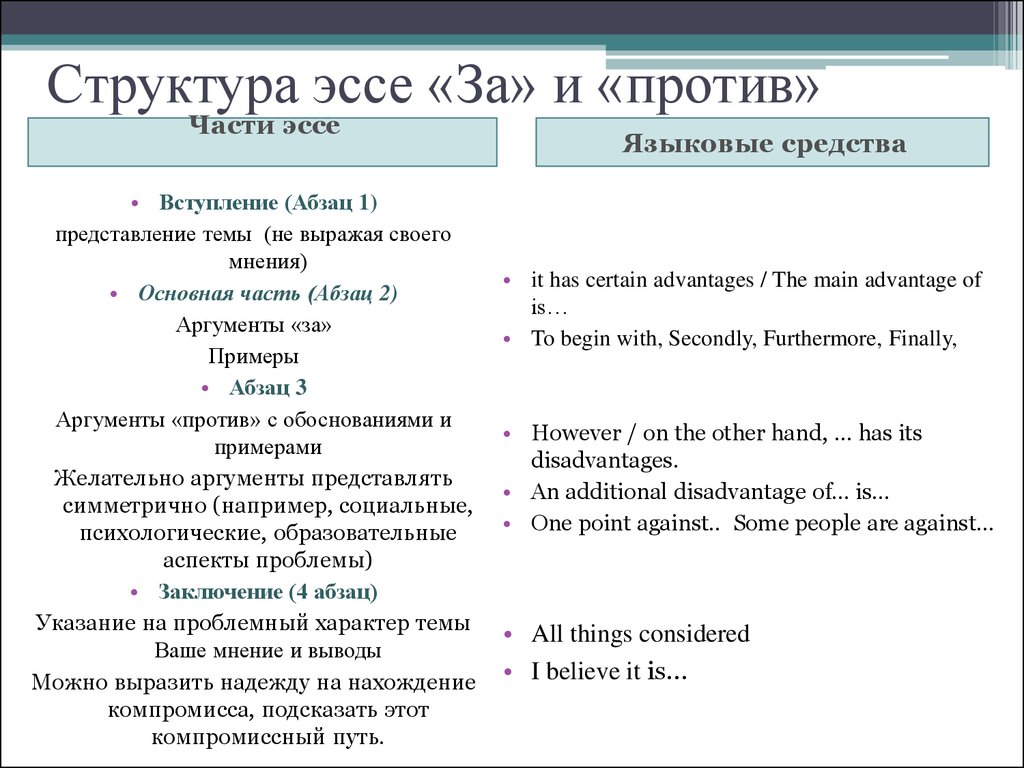 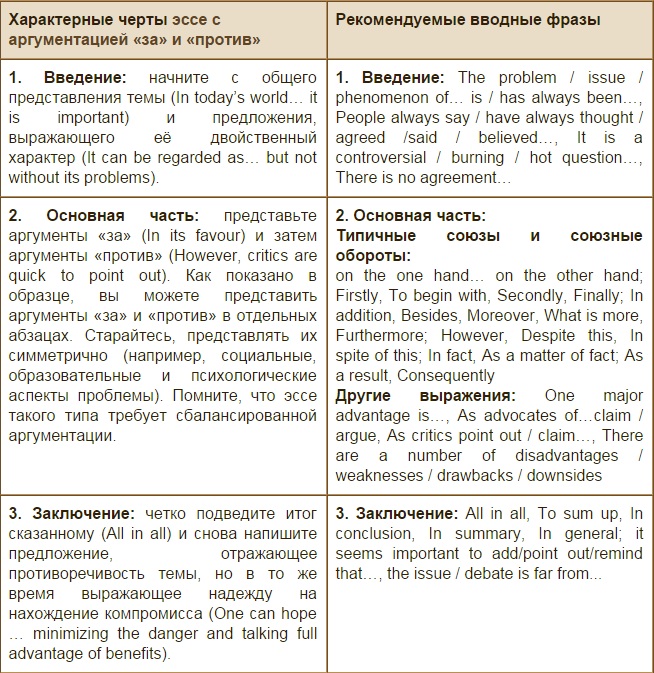 6.Русский языкТЕМАПАРАГРАФ В УЧЕБНИКЕССЫЛКА НА ВИДЕОУРОКДОМАШНЕЕ ЗАДАНИЕ(№ ЗАДАНИЙ, ВОПРОСЫ,БИОЛОГИЯБИОЛОГИЯБИОЛОГИЯБИОЛОГИЯИзоляция – фактор эволюции. Виды изоляции-https://www.youtube.com/watch?time_continue=256&v=fG-JB88YpnQ&feature=emb_logoСделать конспект в тетради по видео-уроку.                                                                27 марта 2020                                                               27 марта 2020                                                               27 марта 2020 ТЕМАПараграф в учебникеСсылка на видеоурокДомашнее задание (№ заданий, вопросы,Политическое развитие в начале ХХ века§1, 2https://resheba.me/gdz/istorija/9-klass/soroko-cyupa/2  
https://youtu.be/Qx4khI5NGsc Отвечать на вопросы учебника,
Составить вопросы к учебному видеоДальний Восток. Освоение, населения региона§47.48https://youtu.be/8mKmbjhAw7A§47,48 читать, отвечать на вопросы, ст. 195 №7 письменно.27.03.2020Решение задач по комбинаторике и теории вероятностиСсылка на видео урокhttps://www.youtube.com/watch?v=O3L5-x5wan4Выполнить № 839, 841, 842,846№838, 833, 849                                       27 марта 2020                                       27 марта 2020                                       27 марта 2020 ТЕМАПараграф в учебникеСсылка на видеоурокДомашнее задание(№ заданий, вопросы)Эссе «За и против». Польза и вред компьютерных игр.Стр.114-115.1)Записать число Friday, the twenty-seventh of MarchClass work 2) упр.1,стр.114 записать в тетради кратко.3)прочитать текст о влиянии компьютерных игр упр.3,стр.114 ответить на вопросы письменно.Упр. 4,5,6 письменно.Homework1) Написать эссе за и против на выбранную вами тему.                                                               27 марта 2020                                                               27 марта 2020                                                               27 марта 2020 ТЕМАПараграф в учебникеСсылка на видеоурокДомашнее задание (№ заданий, вопросы,Знаки препинания в БСП§24,25Стр. 112 упр.166Ознакомиться со статьями учебника «Это интересно» стр.114, 115.Упр.174 (1,2,3,4,5, 6)Упр. 174 (7)